Сценарий урока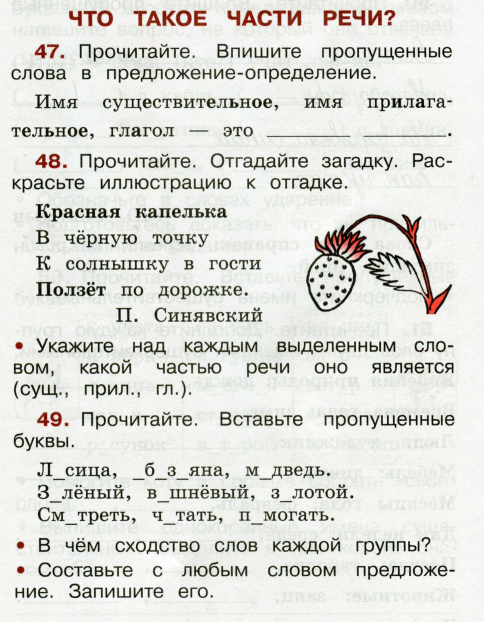 Урок 83Соотнесение слов-названий, вопросов,  на которые они отвечают, с частями речиПедагогические целиСпособствовать развитию умения соотносить слова-названия, вопросы, на которые они отвечают, с частями речи; создать условия для формирования умения работать с графической информациейТип урокаПостановочныйПланируемые 
результаты 
(предметные)Осваивают первоначальные представления о системе и структуре русского языка: фонетике и графике, 
лексике, словообразовании (морфемике), морфологии и синтаксисе; об основных единицах языка, их признаках и особенностях употребления в речиЛичностные результатыПринимают и осваивают социальную роль обучающегося, имеют мотивацию к учебной деятельностиУниверсальные 
учебные действия 
(метапредметные)Регулятивные: владеют способностью принимать и сохранять учебную задачу.Познавательные: общеучебные – используют знаково-символические средства для решения учебной задачи, оперируют базовыми предметными понятиями; логические – осуществляют сравнение, анализ, синтез.Коммуникативные: проявляют готовность конструктивно разрешать конфликты посредством учета интересов сторон и сотрудничестваОсновное содержание темы, понятия и терминыЧасти речи. Соотнесение слов-названий, вопросов, на которые они отвечают, с частями речи. 
Имя существительное, имя прилагательное, глаголОбразовательные ресурсыСхема «Части речи»Этапы урокаФормы, методы, методические приемыДеятельность учителя Деятельность учащихсяДеятельность учащихсяПриемы контроляЭтапы урокаФормы, методы, методические приемыДеятельность учителя осуществляемые действияформируемые уменияПриемы контроляI. Мотивирование к учебной
деятельности. (Организационный момент)Фронтальный. Словесный. Слово учителяПриветствие учащихся.– Проверим готовность к урокуПриветствуют учителя. Организуют свое рабочее место, проверяют наличие индивидуальных учебных принадлежностей на столеПроявляют эмоциональную отзывчивость на слова учителяII. ЧистописаниеИндивидуальная.Практический. ПисьмоВеселый щенок громко лаетСписывают с образцаВырабатывают каллиграфический почеркПравильное написаниеIII. Постановка учебной задачиучебник, с. 38Фронтальная. Словесный. Чтение, беседаНа доске расположены слова.Щенок, веселый, лает, машина, красная, проехала, прошел, дождь, весенний- Рассмотрите слова на доске. Распределите эти слова на три группы.- как вы думаете, какой будет тема сегодняшнего урока?– Прочитайте название раздела, 
с которым начинаем знакомиться.– Чему будем учиться?– Прочитайте вопрос, на который мы должны найти ответ.– Цель нашего урока состоит 
в том, чтобы найти ответ 
на этот вопросЧитают слова. распределяют их в три группы.– Части речи.Читают.– Что такое части речи?Принимают учебную задачу, сформулированную вместе с учителемБеседа по вопросамIV. Усвоение 
новых знаний 
и способов 
действий.1. Работа с рисунком упр. 68Фронтальная. Словесный, 
наглядный, 
творческий, 
практический. Работа с рисунком, беседа, письмо– Рассмотрите рисунок. Определите его тему.– Выполните задания к рисунку.– Составьте по рисунку предложение. Запишите егоРаботают с рисунком. Определяют тему. Отвечают на вопросы к рисунку. Составляют по рисунку предложение. Записывают егоИзвлекают информацию из рисунка. Распознают названия предметов, их признаки, действия.Размышляют, высказывают свое мнениеБеседа по рисунку, письмо2. Части речи. Правило. Схема «Части речи» учебник, с. 40–
41, упр. 69Фронтальная. Словесный, 
наглядный. Чтение, работа со схемой, беседа– Прочитайте правило. Что 
нового для себя вы узнали?Организует работу со схемой «Части речи»Читают правило, 
работают со схемой «Части речи», отвечают на вопросы учителяОвладевают умением работать со схемой, извлекать из нее 
информацию. Осмысленно отвечают 
на вопросы учителяБеседа по схемеФизкультминуткаКоллективная. ПрактическийЕсли я назову слово, обозначающее предмет вы хлопаете, если слово-признак – прыгаете, если действие – садитесь.Машина, красный, гулять, теплый, взял, парта, открывать, белка, ласковыйВыполняют движения по тексту под руководством учителяОсуществляют профилактику утомленияПравильное выполнение движенийV. Закрепление знаний и способов действий.1. Развитие речи. Части речи 
в «Сказке о рыбаке и рыбке» (упр. 70)Индивидуальная,фронтальная. Словесный, 
практический. Чтение, беседа, письмо– Прочитайте. Из какой сказки эти слова? Расскажите начало сказки.– К каким частям речи относятся слова каждой группы?– Составьте и запишите предложениеРассказывают начало сказки.1. Существительные. 
2. Существительные. 
3. Прилагательные. 
4. ГлаголыПо набору слов определяют название сказки, рассказывают ее начало, соблюдая логику 
повествования. Классифицируют слова по частям речи. Умеют работать со схемойРассказ, 
работа со схемой, беседа, 
письмо2. Части речиУпр. 72Индивидуальная.Практический. ПисьмоОрганизует работу учащихся 
с упражнениями, контролирует их выполнениеСамостоятельно
читают предложения, записывают выбранное по памятиРаспознают части 
речи в тексте. Осуществляют синтезУпражненияVI. Рефлексия учебной деятельности на уроке (итог)Фронтальная.Словесный.Беседа– На какой вопрос нужно было ответить Почемучке? Какой вид работы понравился больше?– О чем хотели бы узнать 
подробнее?Отвечают на вопросыОткрыто осмысливают и оценивают свою деятельность на урокеБеседа по вопросам. Саморе-
гуляцияVII. Домашнее 
задание. Упр. 71(всем)Дополнительные карточки для хорошоуспевающих детейФронтальная. Словесный. Объяснение 
учителяОбъясняет содержание и способы выполнения домашнего задания. Проверяет соответствующие записиСлушают объяснение учителя. Делают соответствующие записиПринимают учебное 
задание в соответствии с уровнем своего развития